                                          Открытое занятие на тему:                  объемная поделка в технике «бумажный кулечек»                                           «Царский цветок георгин».                           Воспитатель: Власова Елена Владимировна.
               Место проведения: ГКУСО ВО «Юрьев-Польский СРЦН».                                       Дата проведения: 05.09.2019 г.Цель: Изготовление поделки своими руками.
Задачи: Образовательные:                                                                                                                                       - дать общее представление о бумаге и бумажном моделировании.Развивающие:                                                                                                                                            - содействовать развитию познавательного интереса, творческих способностей, воображения, фантазии,                                                                                       - закреплять умения и навыки работы с бумагой, ножницами, клеем,                                           - развивать мелкую моторику рук, глазомер. Воспитательные: 
- воспитывать желание выполнить изделие своими руками,
- воспитывать привычку работать самостоятельно, аккуратно, доводить начатое дело до логического завершения,
- воспитывать чувство коллективизма, взаимовыручки.Материалы и инструменты: - цветная двусторонняя бумага, - гофрированная бумага зеленого цвета,- цветной картон, - простой карандаш, - линейка, - ножницы, - клей,- палочки для стебля.                                           Ход занятия:Организационный момент.Воспитатель:  Посмотрите, ребята, сколько гостей к нам сегодня пришло.Давайте с ними поздороваемся.Дети: Здравствуйте! Дети садятся за столы.Сообщение темы занятия.Воспитатель: Тема сегодняшнего нашего с вами занятия  «Поделки из бумаги». А вот какая это будет поделка -  вам нужно отгадать загадку:На тебя он глядит свысока —Не найдешь горделивей цветка.Он в осеннем саду властелин,Это яркий цветной...   Дети: георгин.Воспитатель: Правильно, ребята, это георгин. Вот я на занятие принесла букет из георгинов, посмотрите на них. Ребята, а знает ли кто из вас откуда произошло название этого цветка?Дети: нет.Воспитатель: Тогда послушайте. Я расскажу вам легенду об этом цветке. Легенда о георгине.
В народе живет легенда, согласно которой этот красивый цветок обязан своим именем молодому садовнику Георгию. 
В далекие времена георгин был царским цветком и мог расти только в дворцовом саду. И остался бы царским пленником, если бы не садовник Георгий…
Несмотря на суровый запрет, садовник подарил этот цветок своей невесте, а затем посадил такой же цветок возле ее дома. Узнав об этом, царь приказал бросить садовника в тюрьму, где он и погиб. Но царский цветок уже вырвался на волю и стал любимым в народе. В честь молодого садовника Георгия, отдавшего жизнь за его свободу, цветок был назван георгином.Инструктаж по технике безопасности.
Воспитатель: прежде чем  мы приступим к выполнению поделки, давайте с вами вспомним технику безопасной работы с ножницами.Ответы детей.Воспитатель: правильно при работе с ножницами будь предельно внимательным: не играйте с ножницами, не подносите ножницы к лицу,следите за движением лезвий во время работы, ножницы кладите кольцами к себе.Хорошо. А теперь скажите мне технику безопасной работы с клеем.Ответы детей.                                                                                                                     Воспитатель: не нужно забывать о том,  что клей ядовит! При нанесении клея на поверхность изделия пользуйтесь только кистью. Нельзя, чтобы клей попадал на пальцы рук, лицо, особенно глаза. При работе с клеем пользуйтесь салфеткой. По окончании работы обязательно вымыть руки и кисть. Практическая часть. Воспитатель: Мы с вами будем работать в технике выполнения цветов из "кулечка". В основе изготовления поделки из кулечка лежит квадрат. Посмотрите,  я для вас уже сделала заготовки таких квадратов, их размер 4 см. на 4 см. 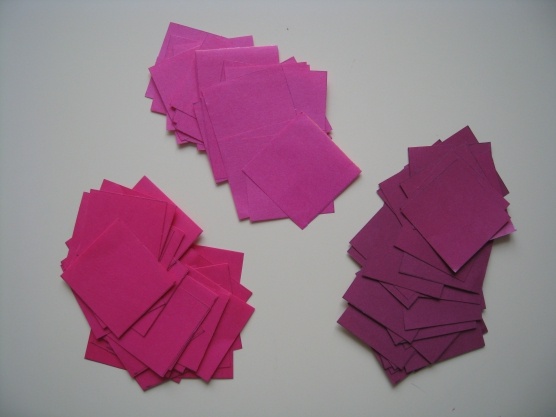 Из этих квадратов нужно собрать и склеить "кулечки". Каждый квадрат сворачиваем вокруг указательного пальца по диагонали и склеиваем. 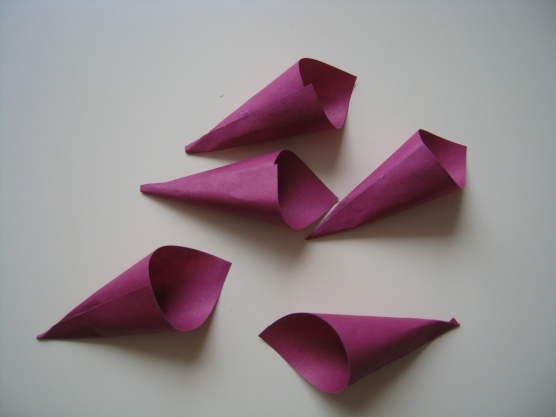 Для одного георгина нам потребуется примерно 45 кулечков.Изготовление поделки. Контроль со стороны воспитателя.Дети приступают к изготовлению лепестков.Физкультминутка.Воспитатель: Вы, наверное, немного устали. Давайте отдохнем, сделав небольшое упражнение.Быстро встали, улыбнулись,Выше-выше подтянулись.Ну-ка плечи распрямите,Поднимите, опустите.Вправо, влево повернитесь,Рук коленями коснитесь.Сели, встали, сели, встали,И на месте побежали.Воспитатель: Итак, продолжаем наше занятие. Лепестки вы сделали. Собирать лепесточки будем на круг из картона радиусом 4 см.                          Приклеиваем первый ряд кулечков на картонный круг, служащий основой для цветка, так, чтобы отверстие в кулечке смотрело вверх.                                                                                                 Второй ряд укладывается сверху, между кулечками первого ряда.  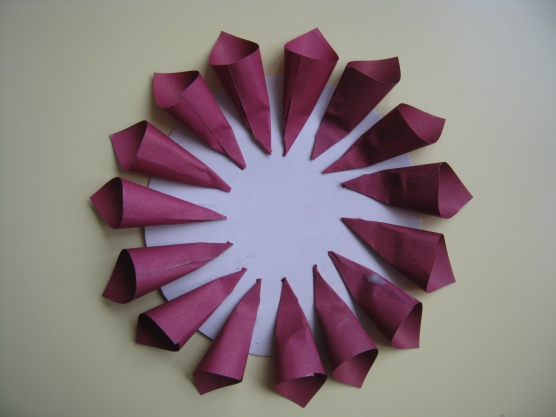 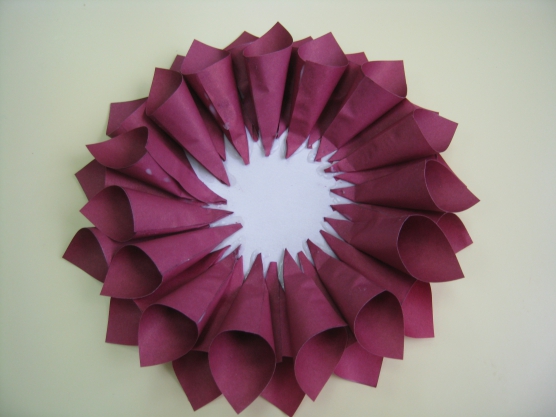 Следующий ряд аналогично второму.                                                                                 Середину закладываем 3-4 кулечками, предварительно смазанными клеем.  Вот такие пышные георгины, разного цвета получились.                                                                                Вырезаем листья, подобные настоящим.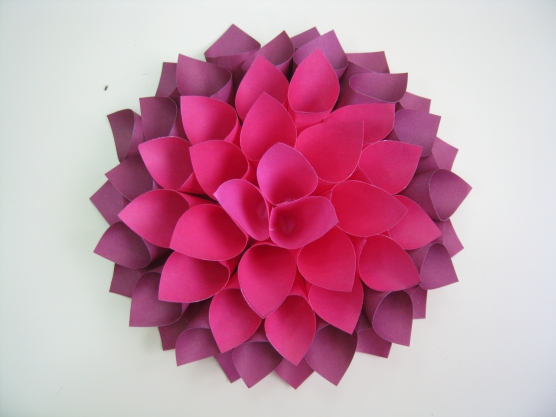 Теперь нам нужно приклеить цветок на стебель. Для этого возьмем палочки и обклеим их зеленой гофрированной бумагой. Получившийся стебель нужно приклеить к цветку с обратной стороны. На стебель приклеиваем листья. Наш цветок готов! Итог занятия.Воспитатель: Ребята, понравилось ли вам занятие? У кого какие трудности были? Что самое легкое  и самое трудное для вас было при выполнении цветка «Георгин»? Ответы детей.Воспитатель: Вы большие молодцы! А ваши «Георгины» станут отличным украшением нашего интерьера. На сегодня все. До свидания.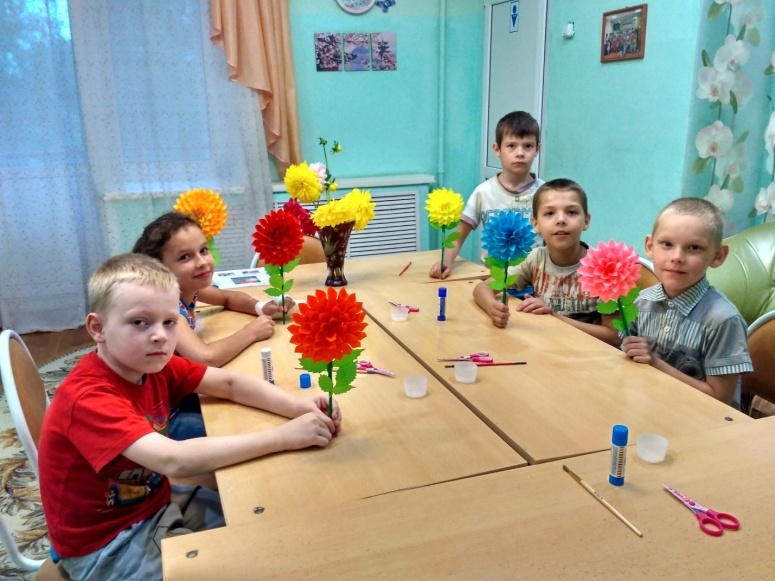 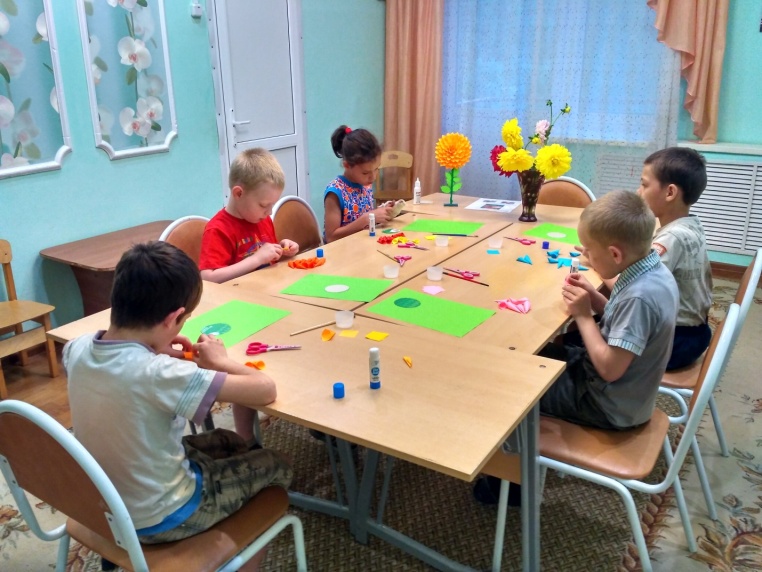 